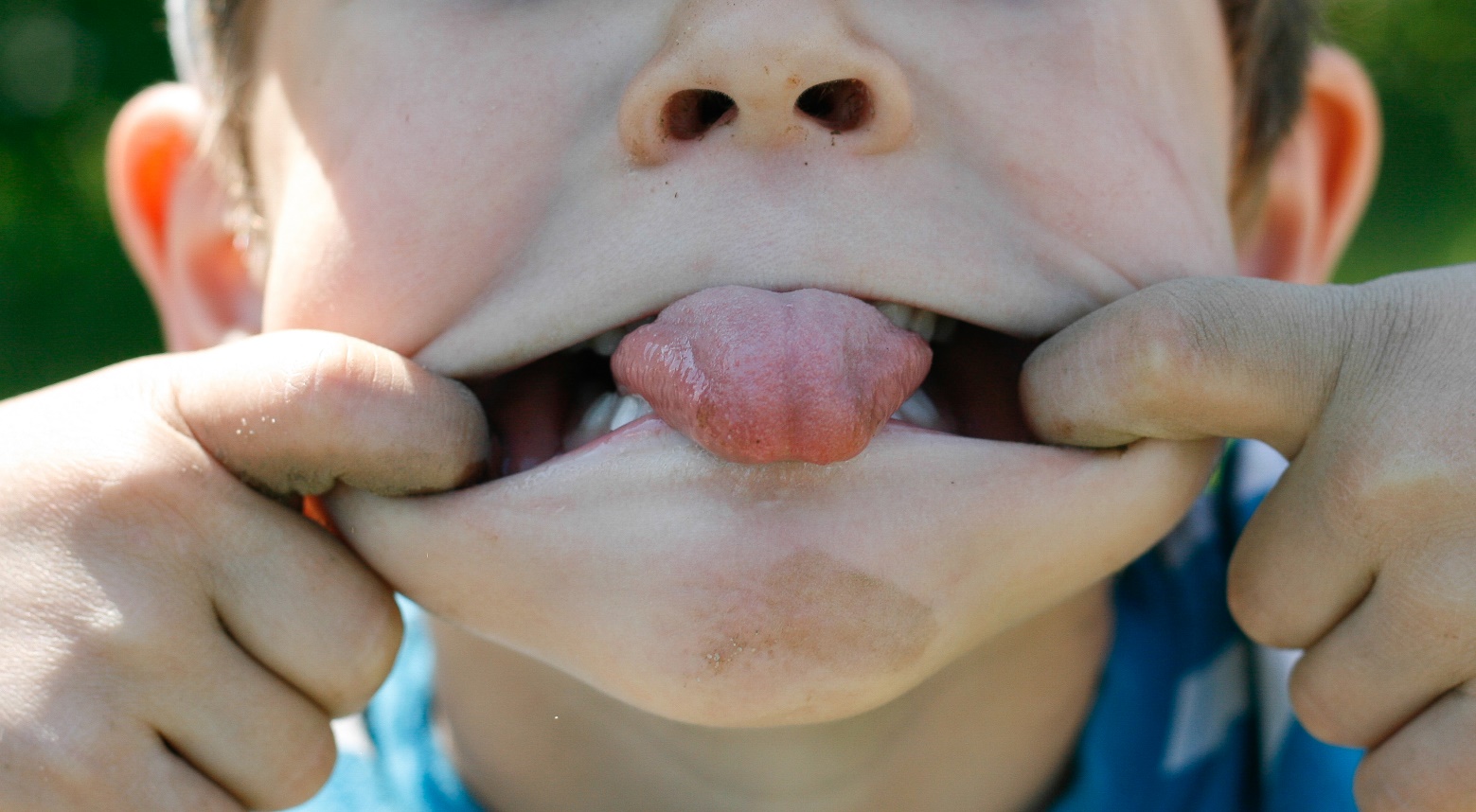 Erziehungsstil«Muss das Kind tun, was ich will?»Kinder tun nicht immer das, was Eltern von ihnen erwarten. Aber müssen sie das überhaupt? An dieser Veranstaltung reflektieren Sie Ihren eigenen Erziehungsstil und die Kommunikation mit Ihren Kindern – besonders in Übergangs- und Stresssituationen. Sie machen sich Gedanken zu Werten, Erwartungen und Erziehungszielen und erhalten Anregungen für den Familienalltag.Datum	Tag, Startdatum, ZeitKosten	keineKursort	Kursort, Stockwerk, Zimmer, Strasse, Nr., PLZ, OrtLeitung	Vorname, Name, Qualifikation der Leitung (Mail)Anmeldeschluss	DatumAn-/Abmeldung: Referat Erziehungsstil, Datum der VeranstaltungVorname / Name……………………………………………………………………………………………………………..		Ja, ich/wir nehme(n) teil. 	Anzahl Personen 	
	Nein, ich/wir nehme(n) nicht teil.Datum			Unterschrift		